Вх. № ................./ ........................20… г.ДОГ- ЖА ГАЛЯ ДАНЧЕВАДИРЕКТОР НА ОУ „ ХРИСТО БОТЕВ”С. МИЛКОВИЦАЗ А Я В Л Е Н И ЕОт .........................................................................................................................................Живущ/ а в гр./ с. .................................., ул. .................................................. №..............Телефон за връзка:..................................УВАЖАЕМА ГОСПОЖО ДИРЕКТОР,      Заявявам желанието си детето ми..................................................................................................с ЕГН .................................... да бъде ПРИЕТО в………….. клас на ОУ „Христо Ботев” –                  с. Милковица за учебната 20…/ 20… година.      Декларирам, че детето ми ще се обучава в целодневна форма на обучение.      Прилагам копие от Акт за раждане №.......... / ........................ г.С уважение:....................................................................................................Подпис:..................................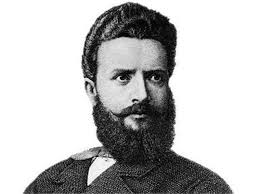 ОСНОВНО УЧИЛИЩЕ „ХРИСТО БОТЕВ” – С. МИЛКОВИЦАОБЩ. ГУЛЯНЦИ, ОБЛ. ПЛЕВЕНул. „Пeйо  Яворов” №10 А , gsm 0897821397e-mail: OU.Milkovitsa@gmail.com 